КОНТРОЛЬНО-СЧЕТНАЯ КОМИССИЯБЕЛОЗЕРСКОГО  МУНИЦИПАЛЬНОГО  РАЙОНАЗАКЛЮЧЕНИЕна проект решения Совета Визьменского сельского поселения о внесении изменений в решение Совета Визьменского сельского поселения от 17.12.2013г. № 32  «О бюджете Визьменского сельского поселения на 2014 год и плановый период 2015-2016 годов»                                                                                                                 27   января 2015г.       Экспертиза проекта решения проведена на основании п.11 статьи 12 Положения о контрольно-счетной комиссии района, утвержденного решением Представительного Собрания района от 27.02.2008 (в редакции от 24.09.2013 № 81). В результате экспертизы установлено:         Проектом решения Совета Визьменского сельского поселения «О внесении изменений в решение Совета Визьменского сельского поселения от 17.12.2013 № 32» предлагается утвердить основные показатели  бюджета поселения на 2014 год:-  объем доходов бюджета  утвердить  в сумме 4237,6 тыс. руб.;-   объем расходов бюджета  утвердить  в сумме 4986,9 тыс. руб.;-   дефицит бюджета в сумме 749,3 тыс. руб. (в пределах остатка средств на счете по учету средств бюджета на 1 января 2014г.).                Проектом решения предлагается внести изменения в приложения 1,2,6,7,8,10 к решению Совета Глушковского сельского поселения от 17.12.2013 № 32:         В приложении 1 «Источники внутреннего финансирования дефицита бюджета поселения на 2014 год»  предусмотрено изменение остатков на счетах по учету средств бюджета.        В приложение 2 «Объем доходов бюджета  поселения на 2014 год, формируемый за счет налоговых и неналоговых доходов, а также безвозмездных поступлений» вносятся  изменения  на сумму 366,3 тыс. руб.:- доходы, получаемые в виде арендной платы за земельные участки, увеличены на 0,1 тыс. руб.;- госпошлина за совершение нотариальных действий, увеличена на 0,5 тыс. руб.;- дотации бюджетам поселений на поддержку мер по обеспечению сбалансированности бюджетов уменьшены на 366,9 тыс. руб. в соответствии с решением Представительного Собрания Белозерского муниципального района от 03.12.2013 № 100.       В приложениях 6,7,8 предусмотрено внести изменения в расходную часть бюджета поселения в связи с уменьшением дотации в размере 366,9 тыс. руб. и произвести внутреннее перераспределение средств в связи с экономией средств по отдельным целевым статьям  и недостаточностью средств по принятым бюджетным обязательствам по другим статьям:1)по разделу 01 «Общегосударственные вопросы» расходы уменьшаются на161,6 тыс. руб. (уменьшение дотаций -165,2 тыс. руб., перераспределение средств +3,6 тыс. руб.), из них:- по подразделу  01 04 «функционирование местных администраций» - на 129,1 тыс. руб. (уменьшение дотаций -132,7 тыс. руб., перераспределение средств +3,6 тыс. руб.);-  подразделу 01 11 «резервные фонды» - на 9,3 тыс. руб. (уменьшение дотаций);-   подразделу  01 13 «другие общегосударственные вопросы» - на 10,6 тыс. руб. (уменьшение дотаций).2) по разделу 03 «Национальная  безопасность и правоохранительная деятельность»  расходы по  подразделу 03 10 «обеспечение пожарной безопасности» планируется уменьшить расходы на 46,7 тыс. руб. (уменьшение дотаций); 3) по разделу 04 «Национальная экономика»  на 32,5 тыс. руб. уменьшаются расходы на дорожное хозяйство (уменьшение дотаций);4) по разделу 05 «Жилищно-коммунальное хозяйство» расходы уменьшаются на 120,7 тыс. руб. (уменьшение дотаций – 117,7 тыс. руб., перераспределение средств – 3,0 тыс. руб.), из них:- по подразделу 05 02 «коммунальное хозяйство» - на 9,9 тыс. руб. (уменьшение дотаций – 6,9 тыс. руб., перераспределение средств – 3,0 тыс. руб.);- по  подразделу 05 03 «благоустройство» - на 110,8 тыс. руб. (уменьшение дотаций);5) по разделу   10 «Социальная политика»   расходы уменьшаются на 4,8 тыс. руб. (уменьшение дотаций), из них:- по подразделу 10 01 «пенсионное обеспечение» - на 2,0 тыс. руб. (уменьшение дотаций);- по подразделу 10 03 «социальное обеспечение населения» - на 2,8 тыс. руб. (уменьшение дотаций).       В приложение 10 «Объем доходов и распределение бюджетных ассигнований Дорожного фонда поселения на 2014 год» внесены изменения в связи с уменьшением объема доходов на 32,5 тыс. руб. (уменьшены расходы по целевым статьям: ремонт автомобильных дорог и искусственных сооружений – на 10,2 тыс. руб., содержание автомобильных дорог и искусственных сооружений – на 22,2 тыс. руб., прочие мероприятия в области дорожного хозяйства – на 0,1 тыс. руб.).                                                        Выводы:Представленный проект решения Визьменского сельского поселения о внесении изменений и дополнений в решение Совета Визьменского сельского поселения от 17.12.2013 № 32 не противоречит бюджетному законодательству, Положению о бюджетном процессе в Визьменском сельском поселении.Допущены нарушения ч.1 ст.5 Бюджетного кодекса  РФ: изменения в бюджет  поселения внесены после прекращения его действия: по доходам в размере 0,6 тыс. руб., по расходам в размере 366,9 тыс. руб.Старший  инспектор контрольно-счетнойкомиссии района                                                                                   Н.Б.Климина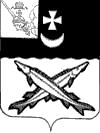 